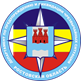 	Департамент по предупреждению и ликвидации чрезвычайных ситуаций Ростовской области (сектор мониторинга и прогнозирования ЧС)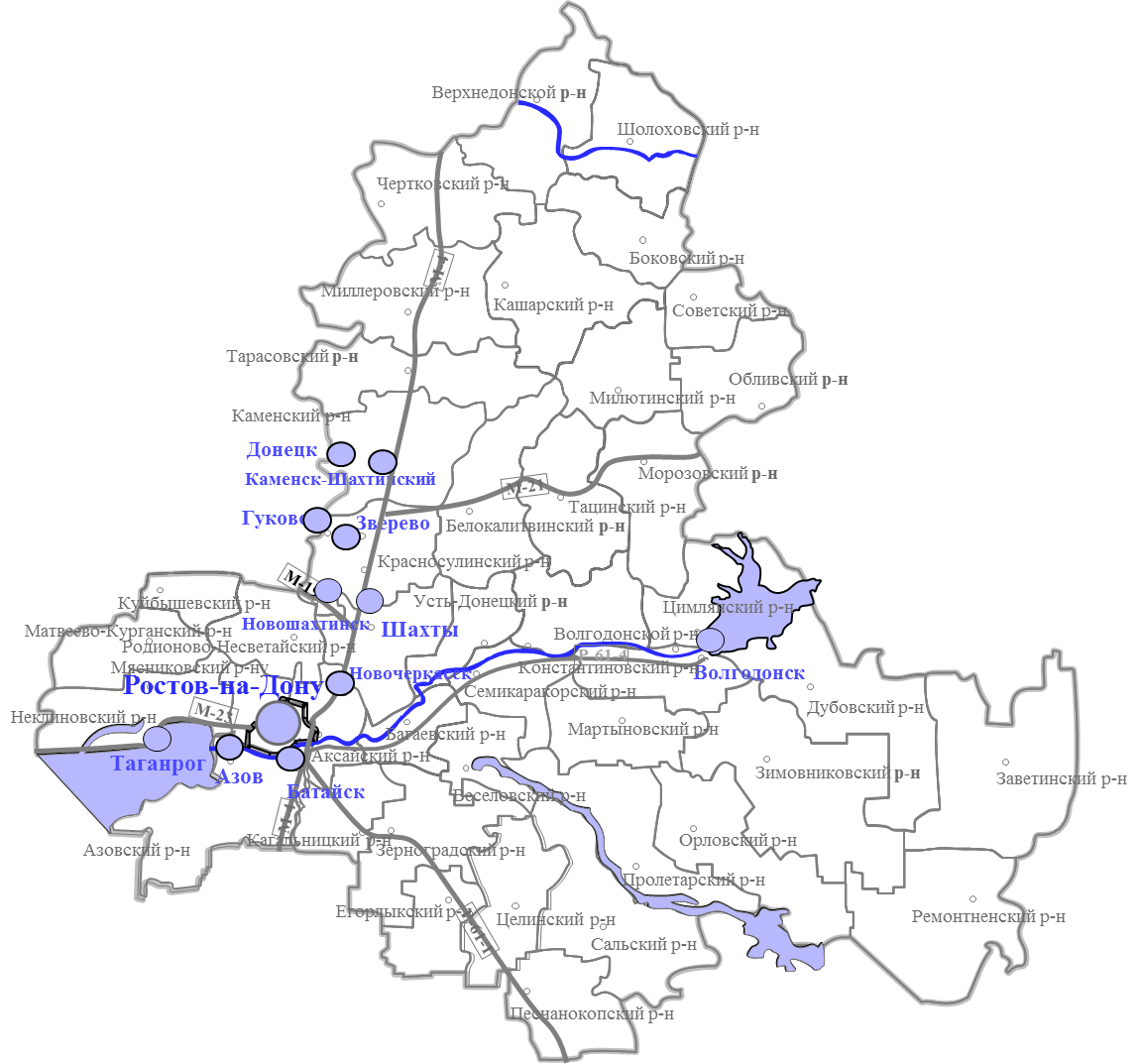 среднесрочный ежемесячный ПРОГНОЗчрезвычайных ситуацийна январь 2019 годаподготовлен сектором мониторинга и прогнозирования 
чрезвычайных ситуаций ДПЧС Ростовской области совместно с ЦУКС ГУ МЧС России по Ростовской области и на основе информации ФГБУ «Северо-Кавказское УГМС»г. Ростов-на-Дону2018 г.ПРОГНОЗ ПОГОДНЫХ УСЛОВИЙ В ЯНВАРЕ НА ТЕРРИТОРИИ РОСТОВСКОЙ ОБЛАСТИ В январе средняя месячная температура воздуха и месячное количество осадков ожидается около нормы.В первой декаде января ожидается выпадение осадков в виде снега и мокрого снега, в конце декады с дождем. В отдельные дни туман, возможна метель, в конце декады гололёдные явления. Ветер западной четверти 6-11 м/с, в начале и середине декады местами порывы 13-20 м/с. Преобладающая температура ночью -2…-9°, при прояснении до -8…-12°, днём -1…-8°, в конце декады -3…+2, по югу до +6°. II декада. Временами осадки. Температура воздуха ночью -2…-7º, днём                 0…-5º.III декада. В отдельные дни осадки. Температура воздуха ночью -10…-15º, при прояснениях -17…-22º, днём -8…-13º.ПРОГНОЗПРОИСШЕСТВИЙ И ЧРЕЗВЫЧАЙНЫХ СИТУАЦИЙ В Ростовской области ежегодно с определенной периодичностью происходят ДТП, пожары и несчастные случаи на водных объектах. Ежегодно возникают природные и техногенные ЧС и периодически биолого-социальные ЧС.С учетом ранее наблюдаемой обстановки и зафиксированных показателей по пожарам, происшествиям и ЧС вероятно повторение похожей ситуации в аналогичный период. В январе 2018 г. в Ростовской области прогнозируется:возникновение от 2 до 10 пожаров в день, за месяц от 170 до 220 пожаров;в городских округах и муниципальных районах в течение месяца - от 0 до 10 пожаров, в Ростове-на-Дону около 50 пожаров;в период резких похолоданий рост числа пожаров в жилом секторе;на дорогах области периодические выезды пожарно-спасательных подразделений на ликвидацию последствий ДТП – количество выездов в день может составить от 0 до 2 раз, в отдельные дни от 3 до 5 выездов, за месяц от 40 до 60 выездов;в городских округах и муниципальных районах в течение месяца привлечение спасателей на ликвидацию последствий ДТП – от 0 до 3 раз, в Аксайском, Миллеровском и Неклиновском района может достигнуть до 10 раз;активный выход рыбаков и любителей зимних видов спорта на лёд водных объектов, в результате профилактических рейдов возврат людей с опасного льда может составить от 0 до 30 чел. в день, а за месяц около 100 чел.; вероятны единичные случаи происшествий, связанные с провалами людей и техники под лёд – вероятно около 5 происшествий;при ухудшении погодных условий - автомобильные заторы на дорогах;сохранится вероятность возникновения происшествий и ЧС на объектах жизнеобеспечения в результате гололедно-изморозевого отложения на проводах, сильного ветра и сильных морозов. За предыдущие 14 лет в январе зафиксировано 18 ЧС, которые возникали периодически. Отмечено не более 3 ЧС, преимущественно - от 0 до 1 ЧС за месяц. Вероятно возникновение от 0 до 1 ЧС, при этом прогноз: оптимистичный - 0 ЧС, вероятный - 1 ЧС, пессимистичный – 2 ЧС и более. Наиболее вероятно возникновение техногенных и природных ЧС.ПОЖАРЫ1. Количество пожаров по годам и среднестатистические показатели 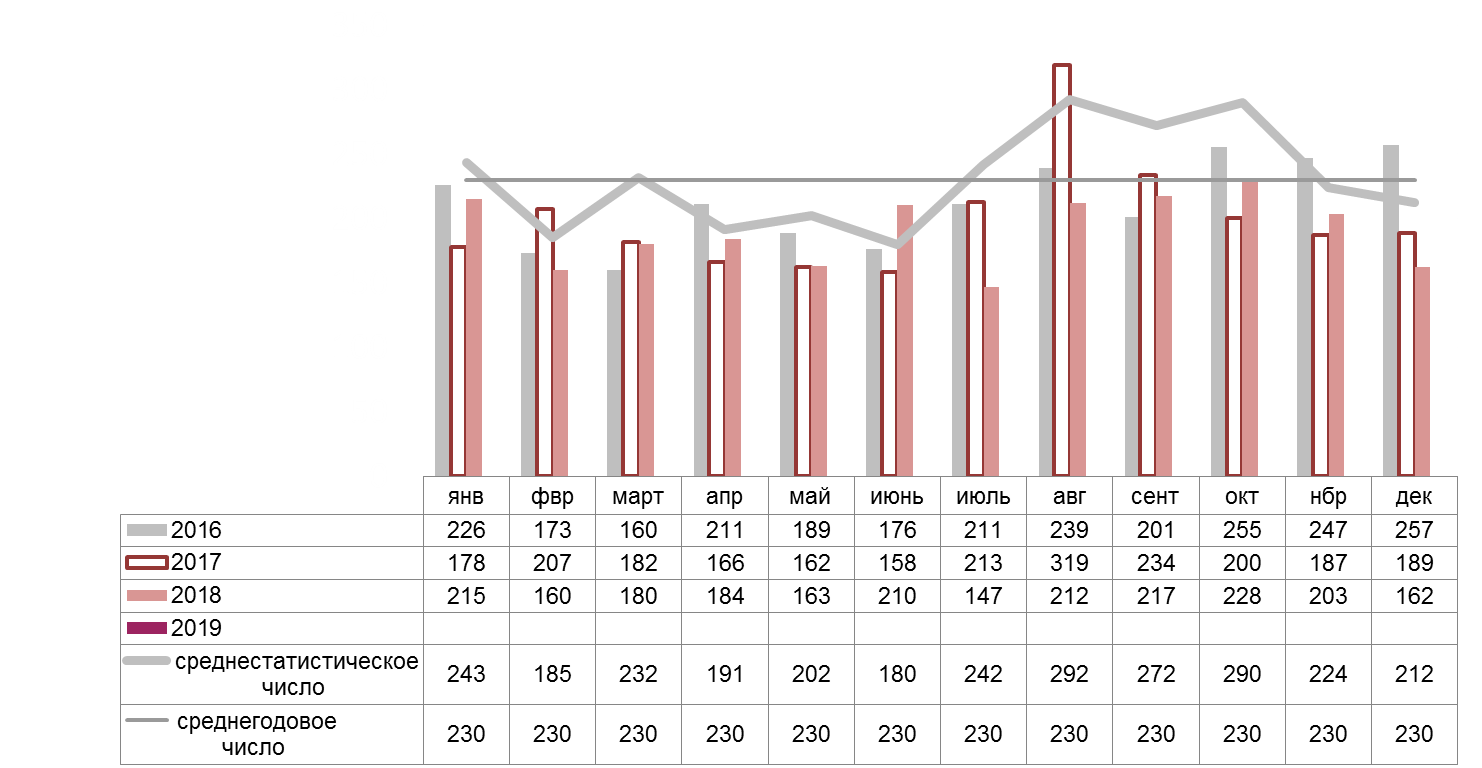 2. Количество погибших в пожарах по годам и среднестатистические показатели 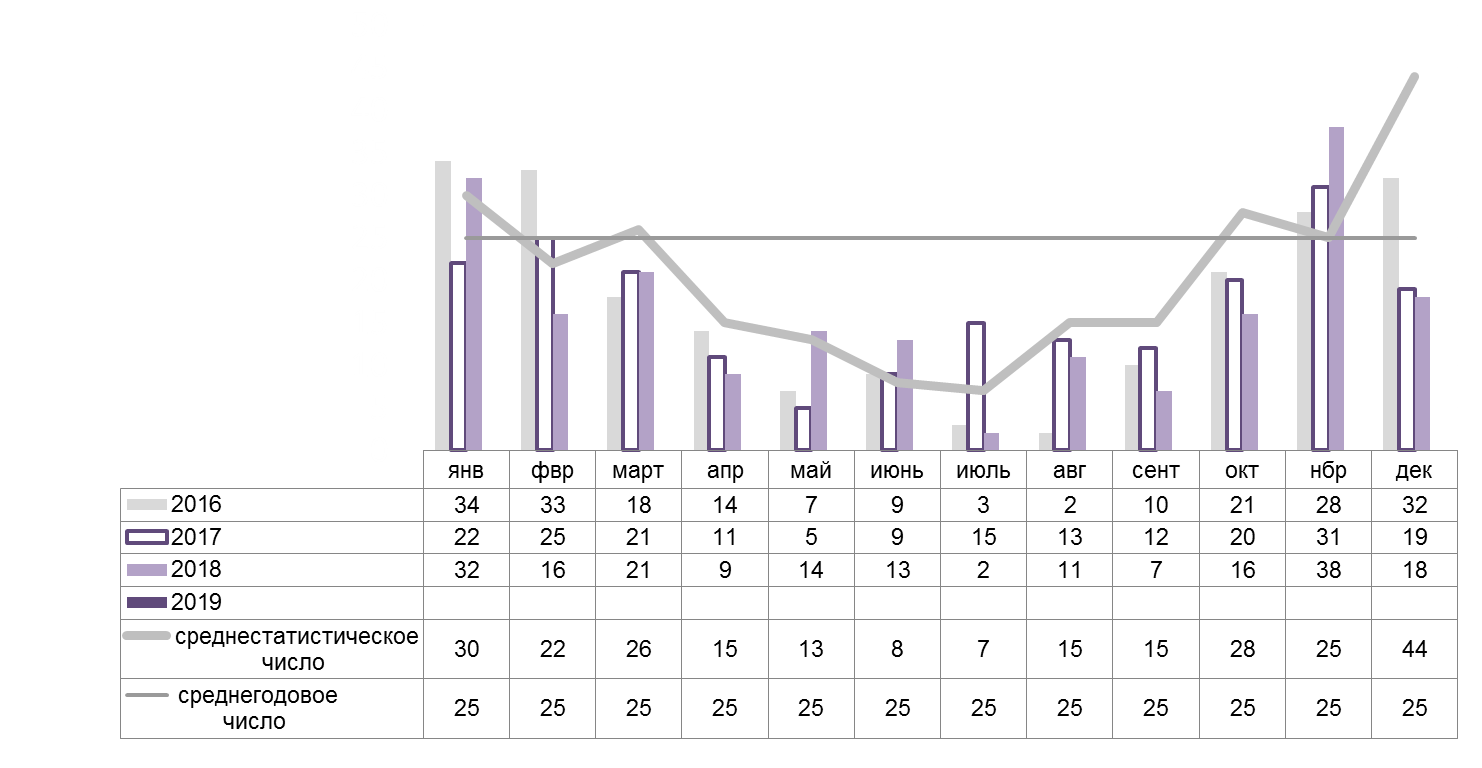 Как показывает анализ значений показателей диаграмм 1 и 2 пожары, с более тяжелыми последствиями по количеству пострадавших, возникают в холодное время года с октября по март. Наибольшее число пожаров регистрируется с августа по октябрь.В январе 2018 г. прогнозируется количество пожаров и пострадавших в них людей в переделах прошлогодних показателей (от 170 до 220 пожаров).Перечень муниципальных образований, где было наибольшее количество пожаров по сравнению с другими муниципалитетами областиРекомендации по предупреждению пожаровАктивизировать профилактическую работу по пожарной безопасности среди населения. Особое внимание уделить частному жилому сектору и объектам с массовым пребыванием людей, а так же местам проведения праздничных новогодних мероприятий и «ёлок».Совместно с представителями госпожнадзора осуществлять работу по контролю за соблюдением правил пожарной безопасности организациями и учреждениями.Осуществлять проведение противопожарных мероприятий в школах, дошкольных учреждениях, на объектах с массовым пребыванием людей и профилактических рейдов в жилом секторе, по местам проживания неблагополучных семей и социально-незащищенных категорий граждан. Проводить профилактические беседы с населением с вручением памяток по вопросам пожарной безопасности. Организовать доведение до населения информации по правилам пожарной безопасности, безопасной эксплуатации газового и электрооборудования, печного отопления, о правилах использования средств пожаротушения и действиях при возникновении возгораний, а так же о недопущении оставления детей без присмотра дома.На объектах социальной сферы, в школах и дошкольных учреждениях организовать проведение инструктажей, бесед, викторин по профилактике пожаров с отработкой практических действий по пожарной безопасности.Обеспечить размещение материалов с описанием основных требований пожарной безопасности в СМИ, на информационных стендах объектов социальной сферы (школы, детские учреждениях, клубы, мед. учреждения и т.д.), а так же организовать транслирование соответствующих радиообращений, телепередач и видео роликов на мониторах в местах массового пребывания людей (торговые комплексы, магазины, улицы и т.д.).Обеспечить исправность и готовность источников наружного противопожарного водоснабжения (гидратны, пожарные водоемы и т.д.) для отбора воды в целях пожаротушения.ПРОИСШЕСТВИЯ НА ВОДНЫХ ОБЪЕКТАХ3. Количество утонувших по годам и среднестатистические показатели 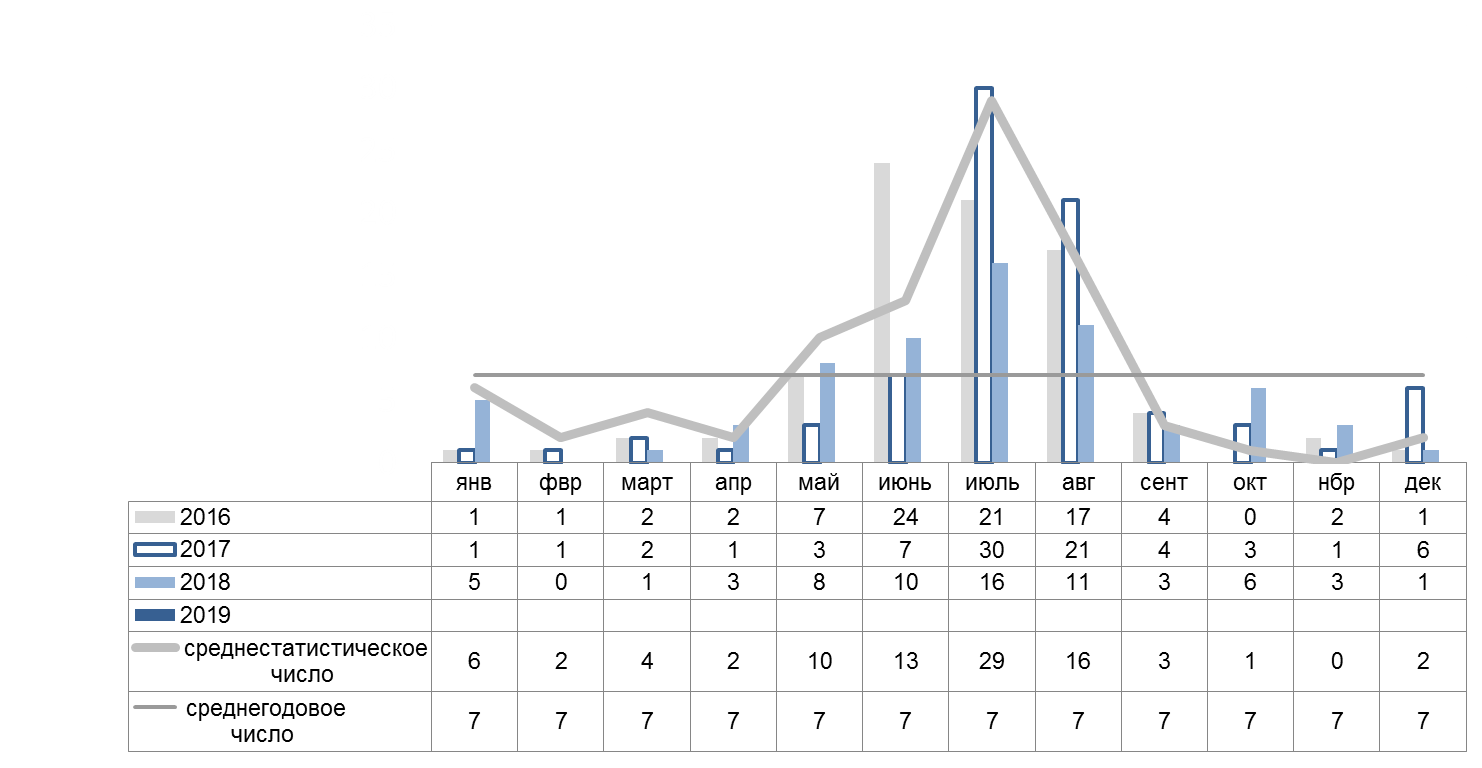 4. Количество спасенных на водных объектах по годам и среднестатистические показатели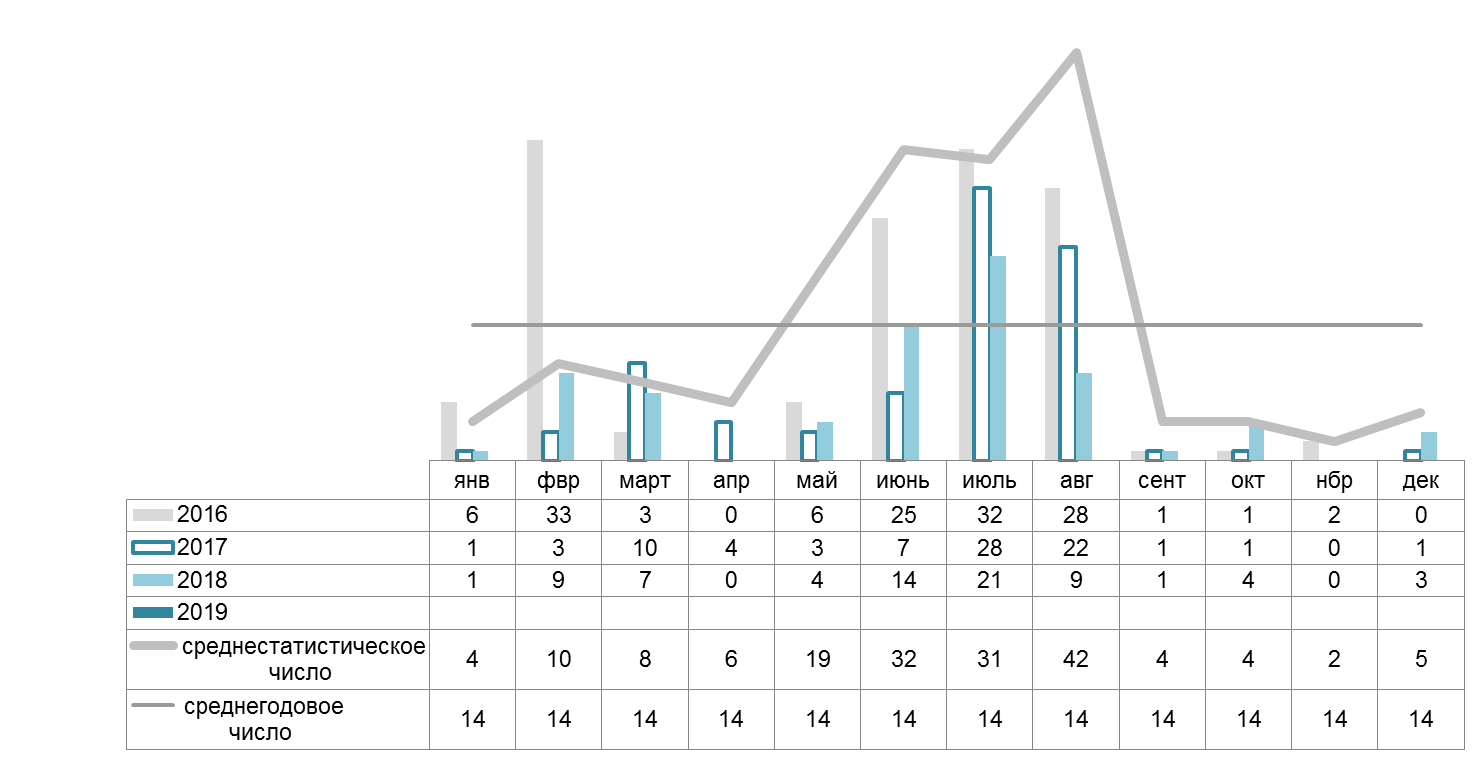 Исходя из значений показателей диаграмм 3 и 4 количество происшествий (спасено и утонуло чел.) на водных объектах возрастает с февраля по март и в период купального сезона с июня по август. Рост числа происшествий при установлении теплой погоды начинался с мая.В январе 2019 г. в зависимости от погодных условий и посещаемости людьми водных объектов возможно возникновение около 5 происшествий на воде (льду).Перечень муниципальных образований, где утонули людиРекомендации по предупреждению происшествий на воде С целью предупреждения несчастных случаев на водных объектах рекомендуется.Составить графики объезда (профилактического патрулирования) водных объектов спасателями и ответственными лицами органов местного самоуправления.Состав групп и графики их патрулирования направить в ЕДДС муниципальных образований для информационного взаимодействия и контроля.Разместить материалы с описанием основных требований безопасности при нахождении на воде (льду) и мер по оказанию помощи утопающим в печатных изданиях, на информационных стендах объектов социальной сферы (школы, детские учреждениях, клубы, мед. учреждения и т.д.), а так же организовать транслирование соответствующих радиообращений, телепередач и видео роликов на мониторах в местах массового пребывания людей (торговые комплексы, магазины, улицы и т.д.).В школах и дошкольных учреждениях организовать проведение с детьми и их родителями инструктажей, бесед, викторин по профилактике несчастных случаев на воде (льду) с отработкой практических навыков по спасению утопающих.В ходе посещения семей, проведения сходов граждан и разъяснительных бесед вручать памятки по пропаганде безопасной жизнедеятельности, мерам оказания помощи пострадавшим и недопущению оставления детей без присмотра вблизи водных объектов.С 19 января традиционно отмечается Православный праздник Крещение Господне с обрядовыми купаниями людей.В целях предупреждения несчастных случаев рекомендуется:организовать заблаговременно подготовку необходимого количества купален и оборудование их безопасными подходами к водоёмам и сходнями в воду;в местах купания обеспечить людей освещением, местами обогрева и переодевания с соблюдением правил электробезопасности и пожарной безопасности;через средства массовой информации организовать периодическое доведение до населения сведений о местах, времени и программе проведения Крещенских купаний, а также об опасности выхода на неокрепший лёд и купания в несанкционированных местах;в период проведения обрядовых мероприятий предусмотреть инструктажи по вопросам безопасности и дежурство у купален:- сотрудников полиции, представителей казачьих и народных дружин для поддержания порядка;- спасателей для обеспечения безопасности на воде и льду; - медицинских работников для оказания медицинской помощи.Сроки представления информации о проведении Крещенских купаний согласно письму ДПЧС Ростовской области от 26.09.2018 № 32/2801. До 11 января 2019 г. - сведения о подготовке мест обрядовых купаний.До 12.00 20 января 2019 г. - информация о количестве людей, посетивших места обрядовых купаний с приложением фотоматериалов с мест купания (2-3 фотоснимка).Информация представляется (по формам указанным в письме от 26.09.2018           № 32/2801 в формате MS Word) руководителями управлений (отделов) ГОЧС и (или) через ЕДДС муниципальных образований в ДПЧС Ростовской области (по адресам электронной почты: dpchsro10@donpac.ru; OD-pssvvtm@yandex.ru).ДОРОЖНО-ТРАНСПОРТНЫЕ ПРОИСШЕСТВИЯ5. Количество ДТП (в ликвидации последствий, которых участвовали спасатели) по годам и среднестатистические показатели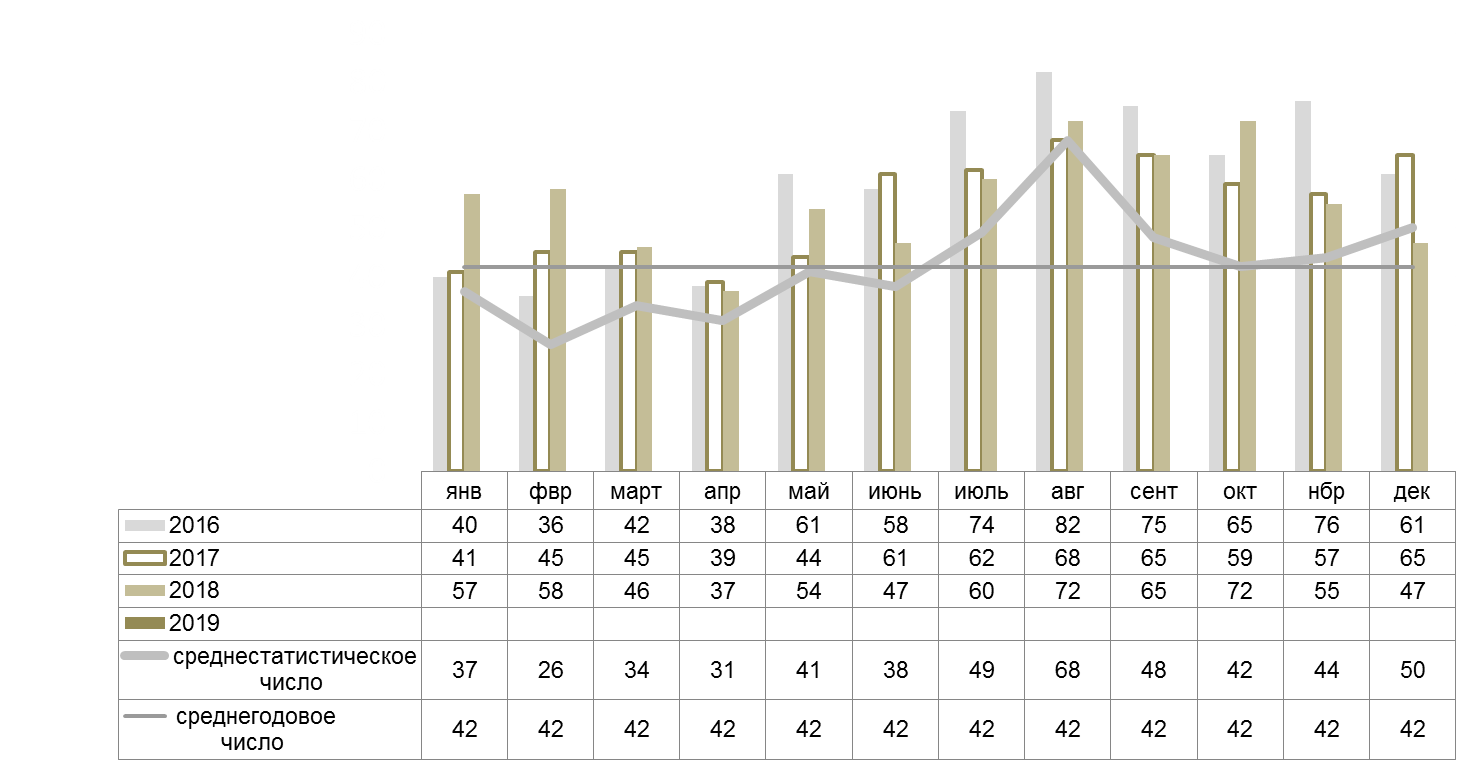 6. Количество погибших в ДТП (в ликвидации последствий, которых участвовали спасатели) по годам и среднестатистические показатели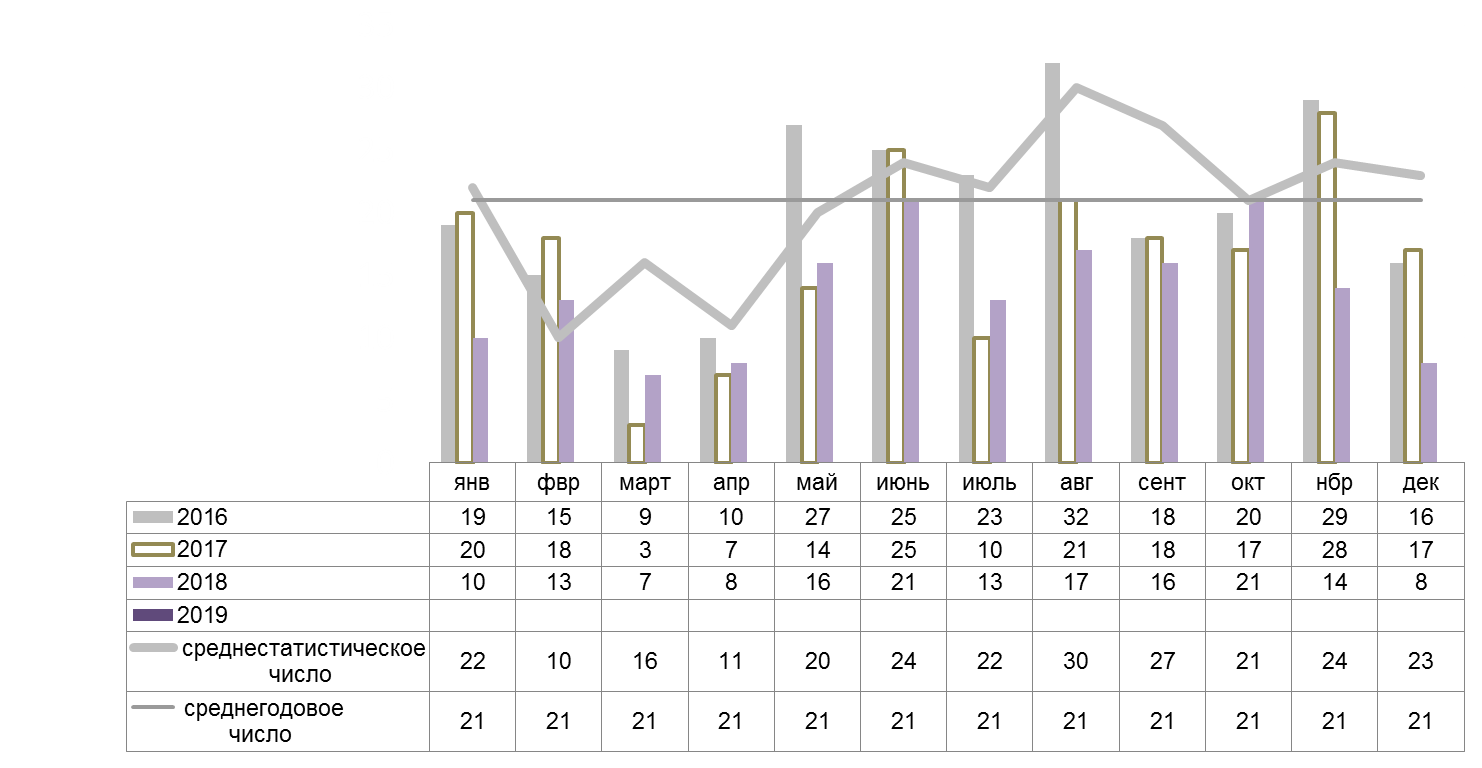 Анализ количественных показателей диаграммы 5 и 6 показывает, что число ДТП в первом полугодии (с января по июнь) ниже среднегодового, а во втором полугодии (с июля по декабрь) отмечается рост количества ДТП, с наибольшим числом ДТП в августе.В январе 2019 г. прогнозируется количество ДТП, в ликвидации последствий, которых будут участвовать спасатели, в переделах показателей аналогичного периода прошлых лет (от 40 до 60 ДТП).Перечень муниципальных образований, где было наибольшее количество выездов спасателей на ДТПРекомендации по предупреждению ДТПС учетом прогнозируемого возникновения ДТП обеспечить готовность сил и средств к оперативному реагированию. Совместно с органами ГИБДД предусмотреть и реализовать меры по предупреждению ДТП на опасных и аварийных участках автомобильных трасс.Организовать своевременное информирование населения и автотранспортные организации об опасных природных явлениях (сильные осадки, туман, гололедица, подтопление дорог).Обеспечить постоянную готовность и скоординированные действия пожарно-спасательных, дорожно-постовых и медицинских служб при реагировании на ДТП и ликвидации их последствий.Спланировать привлечение инженерной техники для расчистки проезжей части от аварийных автомобилей, а так же эвакуацию и размещение в пунктах временного размещения пострадавших граждан при крупных авариях и поломках междугородных автобусов.Спланировать мероприятия по оперативному выдвижению подвижных пунктов обогрева и тягачей для буксировки автотранспорта на случай ухудшения обстановки на автодорогах по погодным условиям (снежные заносы, обледенения).ЛАНДШАФТНЫЕ ПОЖАРЫ7. Количество ландшафтных пожаров по годам и среднестатистические показатели 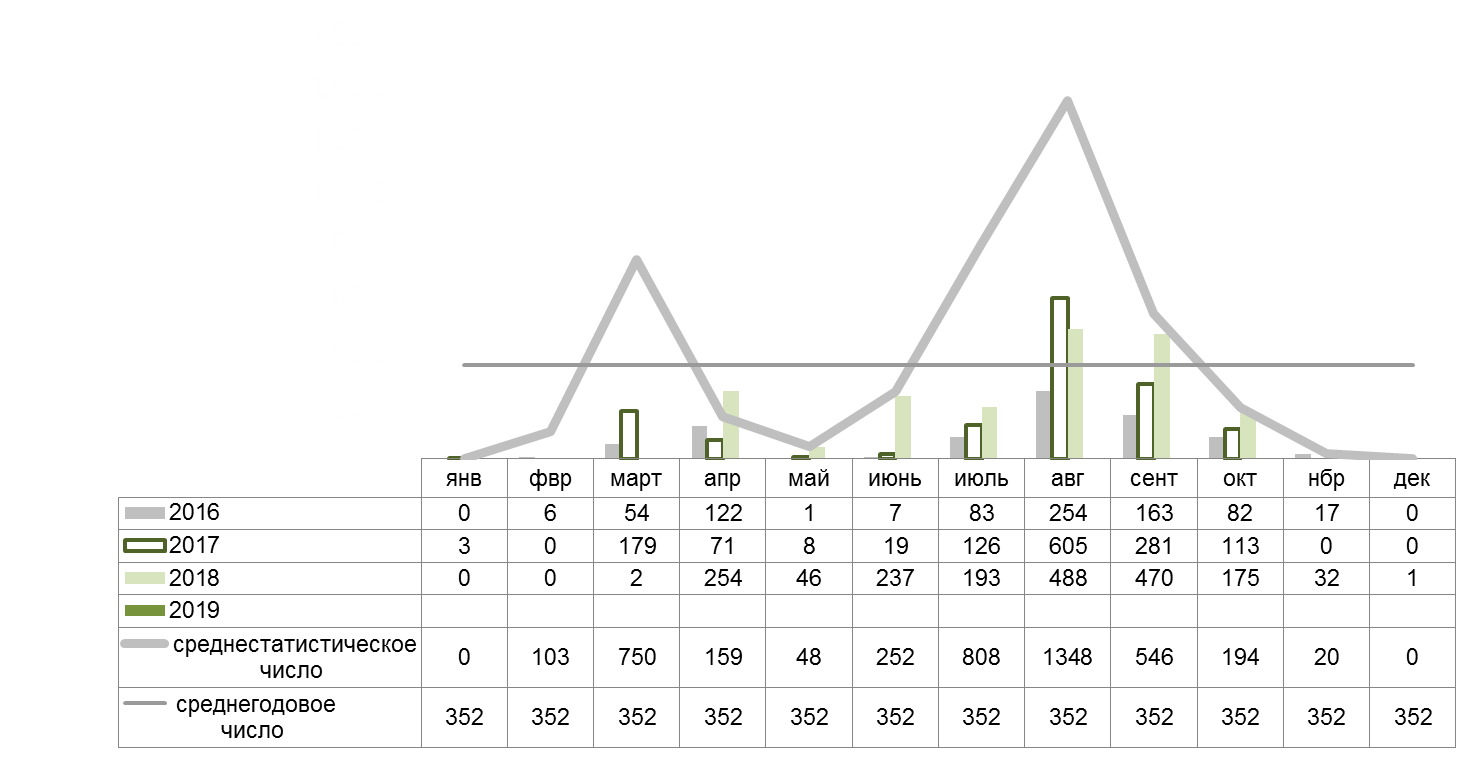 8. Площадь (га) ландшафтных пожаров по годам и среднестатистические показатели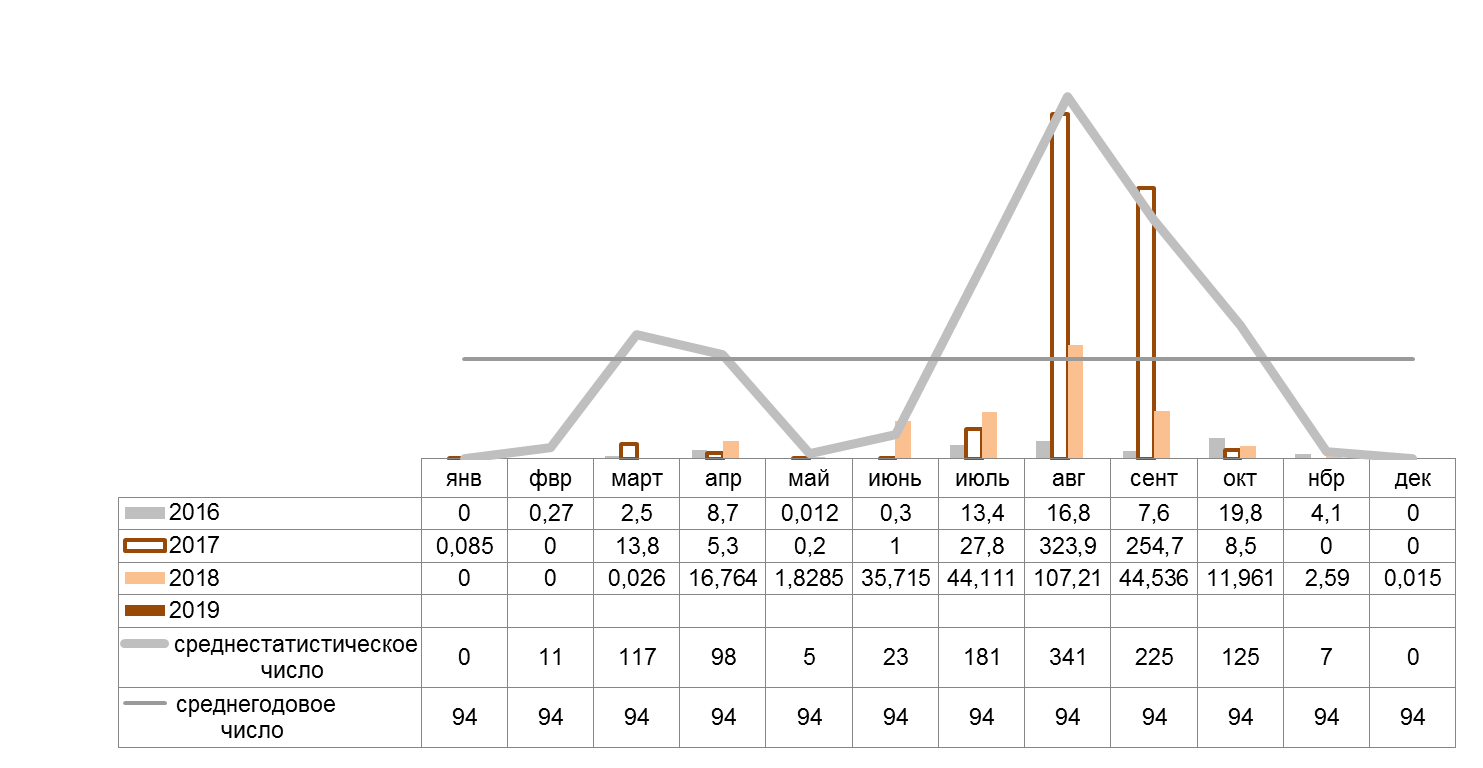 Исходя из среднестатистических показателей диаграмм 7 и 8, рост числа ландшафтных пожаров приходится на начало весны, а наибольшее количество возгораний сухой растительности, регистрируется с июня по сентябрь. Наибольшее число и площадь возгораний сухой растительности отмечалась в августе.В январе 2019 г. ландшафтные пожары не прогнозируются. Вместе с тем при отсутствии снежного покрова, наличии сухой и тёплой погоде возможны единичные случаи возгораний сухой растительности.Перечень муниципальных образований, где было наибольшие количество ландшафтных пожаров и площади выгорания сухой растительности ЧРЕЗВЫЧАЙНЫЕ СИТУАЦИИВ Ростовской области имеются потенциальные угрозы и опасности техногенного, природного и биолого-социального характера, которые при определенных условиях могут перерасти в ЧС. Наиболее вероятным развитием ситуации, является реализация не всех, а некоторых из перечня потенциальных угроз и опасностей в прогнозируемом периоде. Вероятность возникновения ЧС будет зависеть от комплекса различных причин, основные из них это – опасные и аномальные природные явления, «человеческий фактор», технические отказы, поломки и износ оборудования.Исходя из перечня рисков ЧС, целесообразно обеспечить готовность сил и средств, а так же выполнение превентивных мероприятий по каждому риску ЧС.Природные источники ЧСВозможны ЧС, обусловленные опасными природными явлениями:комплекс опасных метеорологических явлений (сильные осадки, сильный ветер) - вероятность возникновения ЧС, связанных с обрывом ЛЭП и линий связи, отключением трансформаторных подстанций в результате перехлеста проводов; повалом деревьев, повреждением крыш домов и слабо закрепленных конструкций; подтопление пониженных участков, не имеющих естественного стока воды, нарушением работы дренажно-коллекторных и ливневых систем; нарушением систем жизнеобеспечения населения; затруднениями в работе всех видов транспорта;нагонные явления – в зоне затопления нагонной волны могут оказаться 26 населенных пунктов Азовского, Неклиновского, Мясниковского районов и города Азов, Таганрог; сгонные явления – местами на территории области (г. Азов, г. Ростов-на-Дону, г. Таганрог и Азовский, Аксайский, Багаевский, Волгодонской, Константиновский, Семикаракорский, Усть-Донецкий районы) существует вероятность возникновения происшествий, связанных с затруднением в работе водозаборных сооружений (снижение давления подачи воды), нарушением водоснабжения населения;паводки - могут возникнуть в результате выпадения сильных осадков или интенсивного снеготаяния в период оттепелей.  Значительный паводок и подъем уровней воды может вызвать подтопление пониженных участков, домовладений, подвалов; нарушение работы дренажно-коллекторных и ливневых систем; нарушение систем жизнеобеспечения населения; затруднение в работе всех видов транспорта;оползневые, обвально-осыпные процессы - при активизации экзогенных процессов на береговой полосе Таганрогского залива сохранится вероятность возникновения происшествий и ЧС, связанных с повреждением ЛЭП, газовых и водных коммуникаций, повреждением объектов инфраструктуры и жизнеобеспечения населения, жилых домов и хозяйственных построек;сильный мороз - ЧС может вызвать сильный мороз при температуре воздуха минус 30 и ниже. В результате возможно промерзание и размораживание систем водоснабжения и теплоснабжения;очень сильный снег – выпадение осадков в количестве на менее 20 мм за период не более 12 часов;сильная метель – метель при средней скорости ветра 15 м/с и более и видимости менее 500 м;снежные заносы, гололедица – в результате возможны нарушения в работе автомобильного транспорта, что может привести к его скоплению в автомобильных пробках на автотрассах федерального и областного значения;сильное гололедно-изморозевое отложение на проводах – ЧС могут вызвать опасные явления в результате гололедно-изморозевых отложений 20 мм и более и налипания мокрого снега – 35 мм и более.Техногенные источники ЧССохраняется вероятность возникновения ЧС в результате:аварий на всех видах транспорта, техногенных пожаров, аварийных ситуаций на системах жизнеобеспечения, обрушений зданий и сооружений,происшествий на опасных производственных объектах.Возможны крупные аварии на автомобильном, железнодорожном, воздушном и водном транспорте с гибелью людей, а так же аварийные разливы (выбросы) опасных химических веществ и нефтепродуктов в результате происшествий, возникших на транспорте, в том числе на магистральных трубопроводах. Сохраняется риск возникновения ЧС в результате крупных пожаров в жилых и производственных помещениях причинами возникновения, которых могут стать нарушения правил пожарной безопасности.Серьезные аварийные ситуации на системах ЖКХ и электроснабжения, могут повлечь за собой ЧС, связанные с нарушением жизнеобеспечения населения на срок более одних суток. Возможны случаи частичного или полного обрушения зданий (сооружений), обусловленных, взрывами бытового газа, аварийным состоянием зданий (сооружений), нарушением технологических процессов при проведении строительных и монтажных работ.При сбросных расходах в нижний бьеф Цимлянского водохранилища в размере 250 м3/с на Нижнем Дону на не зарегулированных участках снижается судоходная глубина, в результате чего существует вероятность возникновения ЧС и происшествий, связанных с нарушением работы судоходства, посадкой судов на мель, розливом нефтепродуктов из повреждённых судов. 	На территории области эксплуатируется более 580 опасных производственных объектов, на которых серьезные аварийные ситуации могут привести к возникновению техногенных ЧС.Прогнозируется обнаружение неразорвавшихся боеприпасов времён Великой Отечественной войны, которые могут стать причиной трагических событий с гибелью людей и нанесением материального ущерба.Источники ЧС биолого-социального характераВ случае возникновения источников опасных и особо-опасных болезней людей и животных на территории области увеличится риск возникновения ЧС биолого-социального характера.Критерием ЧС по болезням людей являются:каждый случай особо опасного заболевания людей (холера, туляремия, сибирская язва, мелиоидоз, лихорадка Ласа, болезни, вызванные вирусами Марбурга и Эбола);опасные кишечные инфекции, инфекционные заболевания невыясненной этиологии при заболевании более 10 чел. или умерших в течение инкубационного периода 2 чел. и более;отравления людей – резкое нарастание в течение 3-х дней числа отравлений, наличие повторных или групповых отравлений, число отравлений 100 и более случаев;эпидемии, при которых уровень смертности или заболеваемости людей по территории субъекта РФ превышает годовой среднестатистический в 3 раза и более.Критерием ЧС по болезням животных являются:каждый случай экзотических болезней, болезней невыясненной этиологии и особо опасных острых инфекционных болезней сельхоз животных (ящур, бешенство, сибирская язва, чума свиней и др.);случаи прочих острых инфекционных болезней (бруцеллез, туберкулез, лейкоз и др.) при которых гибель животных составила 10 голов и более или массовое заболевание животных – 100 голов и более.Тенденция (направление изменений) по количеству ЧС с 2005 по 2018 годы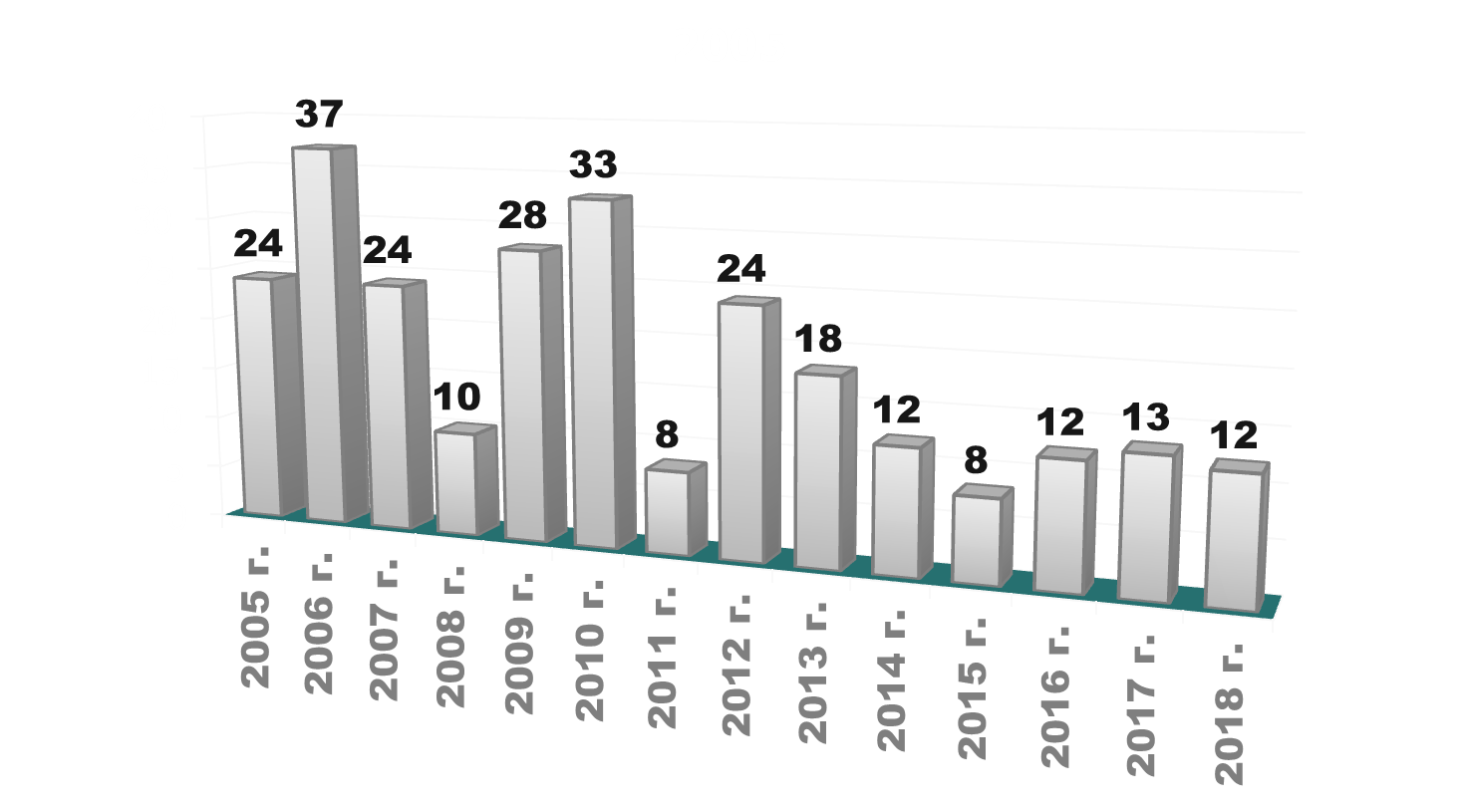 Количество ЧС, возникших с 2016 по 2019 годы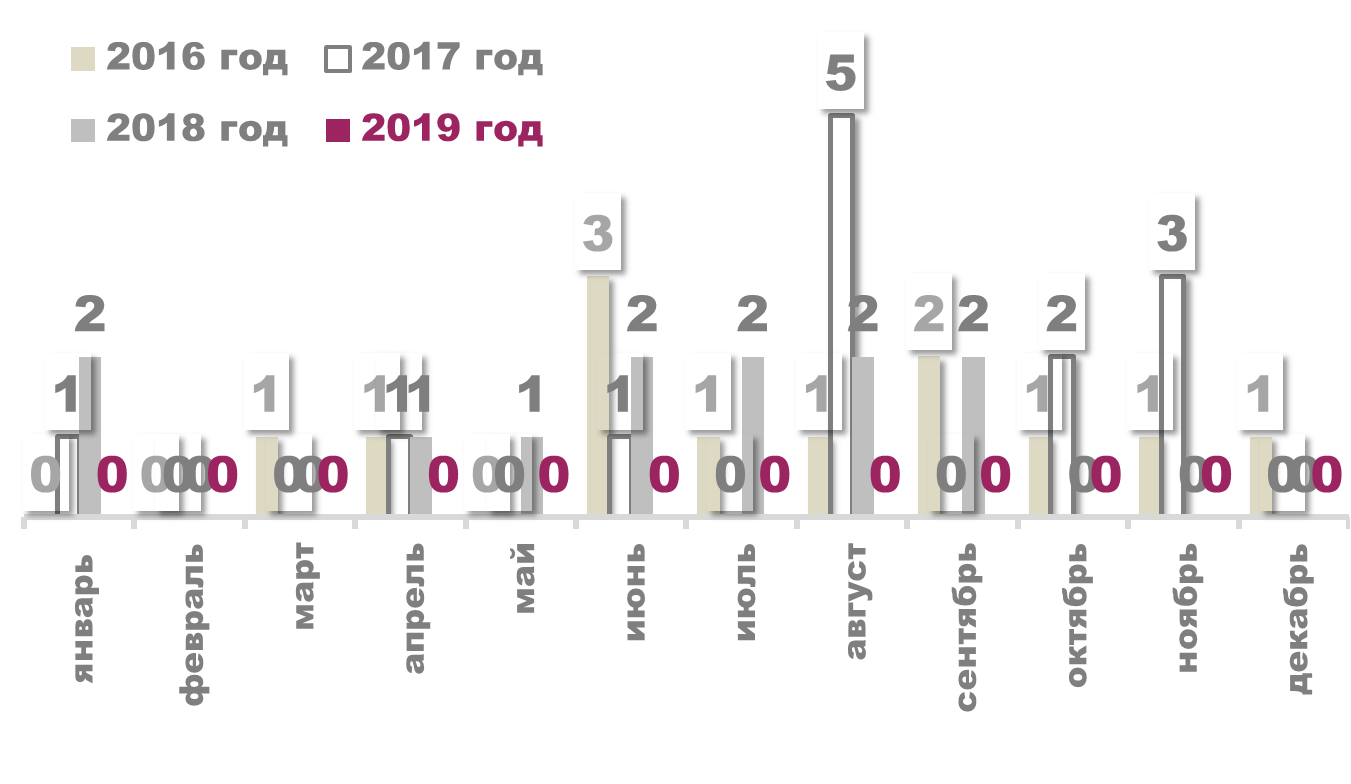 В 2016 году произошло 12 ЧС, в их числе 10 техногенных, и по одной природной и биолого-социальной.В 2017 году - 13 ЧС, в их числе одна природная и по 6 техногенных и биолого-социальных.В 2018 году зафиксировано 12 ЧС:7 января в городе Белая Калитва введен режим ЧС, из-за порыва водовода на подводном участке реки Северский Донец, Режим ЧС отменен 7 февраля;31 января в Белокалитвинском р-не на трассе А-260 перевернулся пассажирский автобус следовавший рейсом Саратов-Ростов. В автобусе находились 31 пассажир и два водителя. В результате ЧС погибло 4 чел. (в т.ч. один ребенок-3 лет), госпитализировано 15 чел. Режим ЧС не вводился.19 апреля на автодороге Ростов-Батайск, западный подъезд к г. Ростову-на-Дону произошло столкновение 2-х грузовых автомашин, рейсового пассажирского автобуса и 2-х легковых автомашин. Пострадало 10 человек, из которых 1 погиб, 9 травмировано, в том числе 1 ребёнок. Режим ЧС не вводился.20 мая в Аксайском р-не на 12 км автодороги Ростов-Волгодонск в результате столкновения 3 легковых автомобилей погибло 5 чел. и травмировано 6 чел. Режим ЧС не вводился.2 июня в Аксайский р-не (в районе аэропорта «Платов») произошла ЧС из-за столкновения 2 легковых и 1 грузового автомобилей, в ДТП погибла семья из 5 человек (в их числе 3 детей, 10 и 3 лет) и 1 человек госпитализирован. Режим ЧС не вводился.27 июня в Заветинском р-не введен режим ЧС из-за саранчовых вредителей. В районе организованы мероприятия по мониторингу сельхозугодий, уничтожению выявленных очагов саранчи и подготовке документов на компенсацию понесенного ущерба сельхозпроизводителям. Режим ЧС отменен 9 июля.9 июля в Белокалитвинском р-не введен режим ЧС из-за выявления очага гриппа птиц. Режим ЧС отменен 9 августа.17 июля в Заветинском районе введен режим ЧС связанной с гибелью посевов сельскохозяйственных культур. Режим ЧС отменен 20 июля.1 августа в Чертковский р-не на 791 км автодороги М-4 «Дон» произошла ЧС из-за столкновения микроавтобуса и грузового автомобиля. В ДТП погибло 6 человек, травмировано 2 человека. Режим ЧС не вводился.29 августа в Константиновском р-не введен режим ЧС из-за выявления очага африканской чумы свиней. Режим ЧС отменен 29 октября.6 сентября в Азовском р-не вводился режим ЧС из-за крупного ландшафтного пожара на площади 10 га. В результате пожара сгорело 2 жилых дома и 2 хоз. постройки в х. Рогожкино. Режим ЧС отменен 7 сентября.28 сентября в Каменском р-не введен режим ЧС по гриппу птиц. В районе организованы мероприятия согласно правилам по борьбе с гриппом птиц. Режим ЧС действует.Вероятность возникновения ЧС (помесячно) исходя из количества ЧС возникших с 2005 по 2018 годы 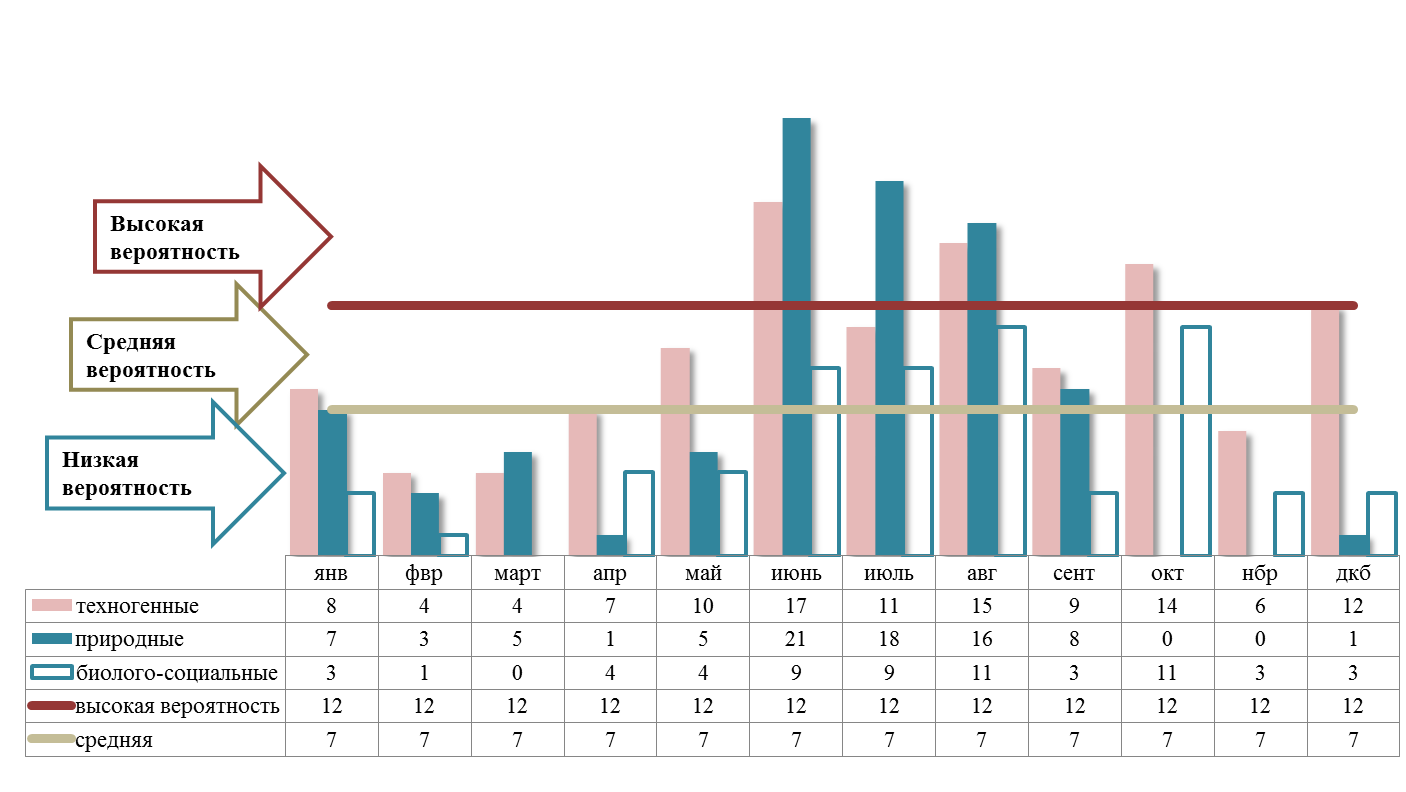 Принятые условные значения показателейНизкая вероятность – от 6 ЧС и менее. Средняя вероятность – от 7 до 11 ЧС. Высокая вероятность – от 12 ЧС и болееДоли ЧС, возникшие в период с 2005 по 2018 годы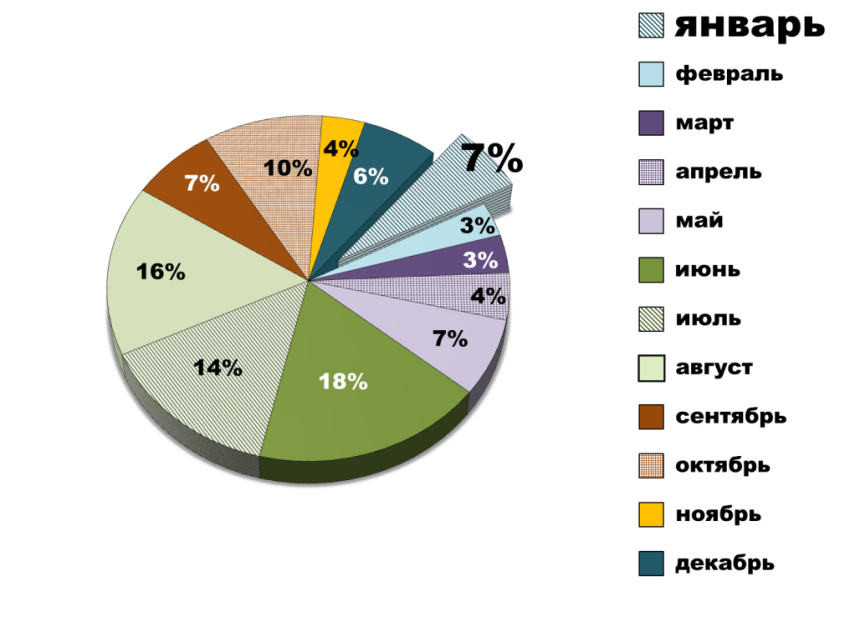 Доли ЧС, возникших: зимой – 16 %, весной – 14 %, летом – 48 %, осенью – 21%.Количество ЧС, возникших в январе с 2005 по 2018 годы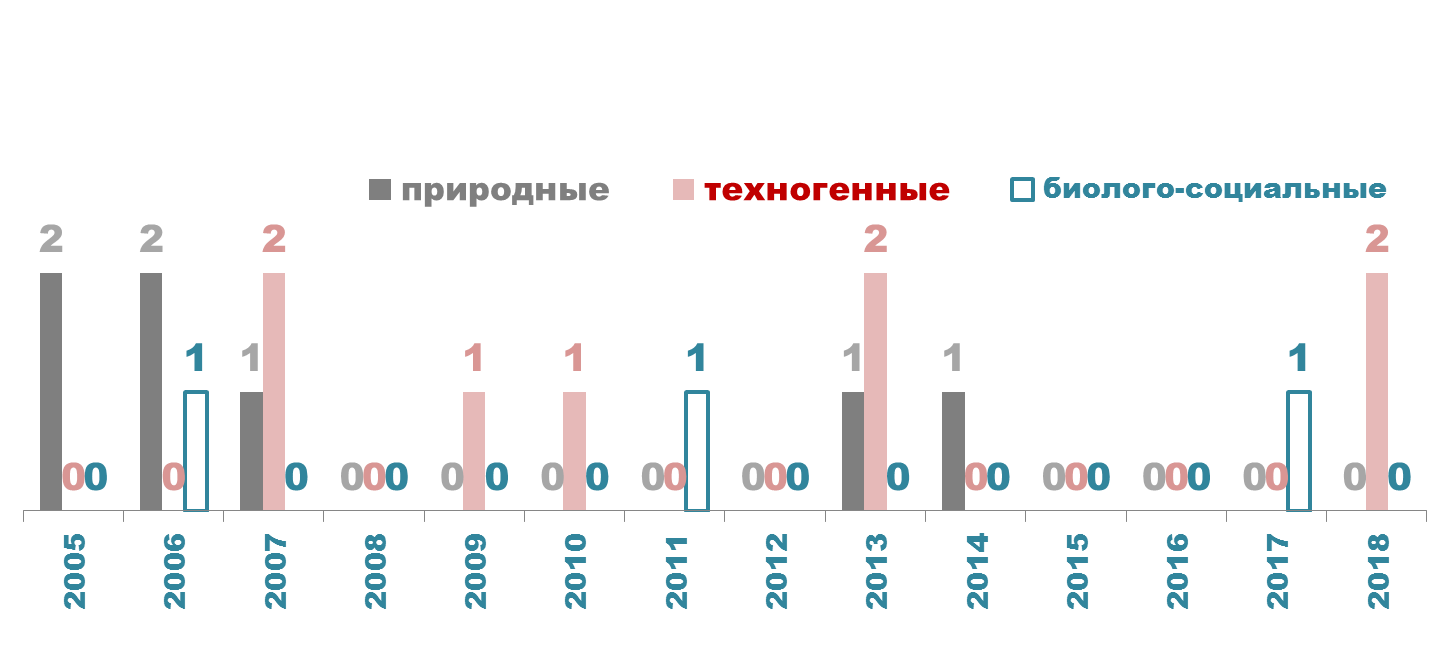 За период с 2005 по 2018 годы в январе отмечено от 0 до 3 ЧС за месяц, в основном, было от 0 до 1 ЧС. Наибольшее число ЧС – природные и техногенные.ЧС, возникшие в январе с 2005 по 2018 годыВероятность возникновения ЧС в январе 2019 годаВероятность возникновения ЧС имеет средний показатель. Частота (повторяемость) возникновения природных и техногенных ЧС отмечается со средними показателями, биолого-социальных ЧС – с низкими  показателями по их количеству.Вероятные источники ЧС, с учетом многолетних наблюдений:природные – сильные: снег, метель, мороз, ветер и гололедно-изморозевое отложение на проводах; техногенные – крупные ДТП, аварии на магистральных трубопроводах и коммунальных системах жизнеобеспечения;биолого-социальных – опасные болезни сельскохозяйственных животных и опасные болезни людей.  Возможное количество – от 0 до 1 ЧС (прогноз: оптимистичный  - 0 ЧС, вероятный - 1 ЧС, пессимистичный – 2 ЧС и более).Вероятно возникновение локальных техногенных ЧС, природных и биолого-социальных ЧС не выше межмуниципального уровня. Для возникновения крупномасштабных ЧС предпосылок нет. Тем не менее, обстановка в течение месяца может измениться и риск возникновения таких ЧС возрастет.Рекомендации по обеспечению готовности органов управления и силАлгоритмом действий (в дневное и ночное время суток) дежурной смены ЕДДС муниципального образования предусмотреть мероприятия по оповещению органов управления, экстренных служб и населения, а так же по оперативному выдвижению экстренных служб к местам выполнения неотложных работ и приведению в готовность автотранспортных средств (для эвакуации людей) и пунктов временного размещения (обогрева) пострадавших. Определить места сбора посыльных и маршруты их работы по оповещению населения. Запланировать порядок подачи автобусов и безопасные маршруты эвакуации пострадавших из опасных зон в места временного размещения.Определить пункты временного размещения и порядок их развертывания для приема пострадавших.Определить состав и порядок сбора оперативного штаба (рабочей группы) (далее – оперативный штаб) для управления мероприятиями по недопущению и (или) ликвидации ЧС и порядок обмена информацией с оперативными штабами взаимодействующих ведомств и организаций.Определить состав, порядок сбора и выдвижения оперативных групп (мобильных групп).Предусмотреть порядок оповещения и взаимодействия (в дневное и ночное время суток) органов управления силами и средствами при угрозе и возникновении ЧС, а также обеспечение устойчивой связью между оперативным штабом, органами управления и оперативными группами (мобильными группами) в местах наблюдения и (или) выполнения аварийно-спасательных и других неотложных работ.О введении режима повышенной готовности и режима ЧСВ решении руководителей (организаций, органов местного самоуправления и т.д.) о введении режима повышенной готовности или режима ЧС определяются:обстоятельства, послужившие основанием для введения режима повышенной готовности или режима чрезвычайной ситуации;границы территории, на которой может возникнуть ЧС, или границы зоны ЧС;силы и средства, привлекаемые к проведению мероприятий по предупреждению и ликвидации ЧС;перечень мер по обеспечению защиты населения от ЧС или организации работ по ее ликвидации;должностные лица, ответственные за осуществление мероприятий по предупреждению ЧС, или руководитель ликвидации ЧС.При введении режима ЧС устанавливается один из уровней реагирования (объектовый, местный, региональный (межмуниципальный), федеральный уровень) для сил и средств организаций, органов местного самоуправления, оказавшихся в зоне ЧС. Порядок принятия дополнительных мер по защите населения и территорий от ЧС определен приказом МЧС России от 22.01.2013 № 33 «Об утверждении Порядка реализации и отмены дополнительных мер по защите населения и территорий от чрезвычайных ситуаций».Рекомендации муниципальным образованиям Ростовской области(письмо ДПЧС Ростовской области от 05.02.2018 № 32/2.3/343)В соответствии с установленным порядком при введении режима ЧС на территории городского поселения, городского округа и муниципального района устанавливается местный уровень реагирования:решением главы городского поселения при ликвидации ЧС силами и средствами организаций и органов местного самоуправления, оказавшихся в зоне ЧС, которая затрагивает территорию одного городского поселения;решением главы муниципального района при ликвидации ЧС силами и средствами организаций и органов местного самоуправления, оказавшихся в зоне ЧС, которая затрагивает территорию одного сельского поселения, либо межселенную территорию, либо территории двух и более поселений, либо территории поселений и межселенную территорию, если зона ЧС находится в пределах территории одного муниципального района;решением главы городского округа при ликвидации ЧС силами и средствами организаций и органов местного самоуправления, оказавшихся в зоне ЧС, если зона ЧС находится в пределах территории городского округа.С целью исключения дублирования работ и задач рекомендуется устанавливать режим функционирования органов управления и сил на территории муниципального образования в одном документе (о введении режима повышенной готовности или режима ЧС).С тем, чтобы не допускать действия нескольких режимов функционирования на одной территории целесообразно при действующем режиме реагирования на ЧС и появлении новых обстоятельств, дополнять (изменять) уже имеющийся муниципальный правовой акт о режиме реагирования на ЧС (например, изменение зон ЧС, отмена тех мероприятий, которые выполнены, внесение дополнительных задач, в связи с новыми обстоятельствами и угрозами и т.д.).При действии режима ЧС рекомендуется организовать функционирование оперативного штаба (рабочей группы) и обеспечить ежедневное представление оперативной информации нарастающим итогом о ходе выполнения мероприятий 
(по состоянию на 6.00 за сутки) до отмены режима ЧС в ЦУКС и департамент (оперативному дежурному).Рекомендации по информационному взаимодействию при угрозе и возникновении ЧСПри возникновении ЧС рекомендуется организовать работу оперативных штабов (рабочих групп) для управления мероприятиями по ликвидации ЧС.После сбора должностных лиц оперативных штабов рекомендуется взаимодействующим ведомствам и организациям в течение одного часа через органы повседневного управления (ЕДДС, ДДС) проинформировать друг друга о перечне должностных лиц оперативных штабов, с которыми организуется информационное взаимодействие (Ф.И.О., должность, контактный телефон, электронный адрес).Исходя из характера и выполнения неотложных мероприятий при возникновении ЧС, должностным лицам оперативных штабов (рабочих групп)  рекомендуется в телефонном режиме согласовывать сроки представления (обмена) и состав информации о принимаемых мерах по недопущению ухудшения обстановки и о ходе выполнения мероприятий по ликвидации ЧС. Сроки представления (обмена) информации целесообразно установить по договоренности или на 12.00, 18.00, а при выполнении мероприятий в круглосуточном режиме и на 06.00 утра.Состав информации подготавливать в произвольной форме и (или) в форме таблиц. Формы таблиц определить по договоренности или заранее согласованным образцам. После смены дежурства и обновления состава должностных лиц оперативных штабов (рабочих групп) необходимо произвести обмен информацией о перечне заступивших на дежурство должностных лиц, с которыми продолжится информационное взаимодействие.Рекомендации по реагированию на ежедневные (оперативные) прогнозы ЧС и штормовые (экстренные) предупрежденияПри прогнозе угроз и опасностей незамедлительно оповестить органы управления, экстренные службы, организации и население. Организовать информационное взаимодействие с органами управления и обеспечить готовность сил и средств к оперативному реагированию.При необходимости организовать усиленное круглосуточное дежурство органов управления и сил, а так же наблюдение за изменением обстановки, в том числе с выдвижением оперативных групп.При угрозе комплекса опасных метеорологических явлений (сильные осадки, штормовой ветер) обеспечить готовность аварийно-спасательных формирований, аварийных бригад энергетиков, бригад дорожных служб и жилищно-коммунального хозяйства к выполнению задач по ликвидации происшествий, вызванных ухудшением погодных условий. Особое внимание уделить готовности сил и средств, привлекаемых к мероприятиям по распилу и уборке аварийных деревьев, очистке территорий, откачке воды из подтопленных помещений и пониженных участков.При угрозе повышения уровней воды на водных объектах (нагонные явления, паводки) привести в готовность силы и средства (для спасания, экстренной эвакуации и размещения людей), организовать усиленное наблюдение (через каждый час за изменением уровней воды) и оповестить население, находящееся в зоне возможного подтопления.При ухудшении по погодным условиям (снежные заносы, обледенения) обстановки на автодорогах, заблаговременно выдвинуть силы и средства для отбуксировки техники на сложных участках (спусках и подъемах) и передвижные (мобильные) пункты обогрева.При образовании ледостава (или ухудшении ледовой обстановки) через СМИ и установкой предупреждающих знаков информировать население об опасности выхода на хрупкий лед и увеличить количество профилактических рейдов по водным объектам.РЕКОМЕНДАЦИИ ДЛЯ РУКОВОДИТЕЛЕЙС получением ежедневного (оперативного) прогноза ЧС и штормового (экстренного) предупреждения целесообразно:1. Проанализировать текущую обстановку с учетом прогноза её развития, принять необходимые решения и взять на контроль изменение ситуации.2. При необходимости и (или) ухудшении ситуации своим решением (в рамках полномочий и компетенции) принять меры по:выполнению превентивных мероприятий по снижению риска возникновения ЧС и уменьшению масштаба их последствий;организации усиленного наблюдения и контроля за изменяем ситуации;проверке готовности и усилению дежурных смен органов управления, сил и средств, привлекаемых к ликвидации происшествий и ЧС, а так же для эвакуации из опасных зон людей и организации их жизнеобеспечения;уточнению вопросов информационного взаимодействия с органами управления, привлечения и оперативного выдвижения сил и средств к местам выполнения неотложных работ;оповещению и информированию (об угрозах и действиях в условиях ЧС) населения и работников организаций, учреждений и ведомств;оповещению и сбору членов КЧС и ПБ, оперативного штаба (рабочей группы) и выдвижению оперативной группы (мобильных групп) к месту наблюдения и (или) выполнения неотложных работ;экстренной эвакуации людей из опасных зон и организации их временного размещения и жизнеобеспечения. РЕКОМЕНДАЦИИ ДИСПЕТЧЕРАМ ЕДДС МУНИЦИПАЛЬНЫХ ОБРАЗОВАНИЙ:Данный прогноз возникновения и развития ЧС на территории Ростовской области довести до руководителей органов местного самоуправления муниципальных образований, руководителей служб экстренного реагирования, организаций и учреждений.При возникновении угрозы ЧС своевременно довести информацию в органы управления и организовать взаимодействие со службами экстренного реагирования и другими организациями, привлекаемыми к ликвидации ЧС.При возникновении предпосылок происшествий и ЧС, оперативно принимать меры к их ликвидации и своевременно предоставлять донесения в адрес дежурной смены ЦУКС ГУ МЧС России по Ростовской области, ГКУ РО «ЦИОН» и ДПЧС Ростовской области.Приведенные прогностические оценки возникновения природных, техногенных и биолого-социальных ЧС носят среднесрочный характер, и будут уточняться в ежедневных оперативных прогнозах и экстренных предупреждениях.Шевченко Николай Владимирович  т. 231-58-17№ п/пНаименование муниципального образованиякол-во пожаровкол-во погибших(чел.)январь 2018 годянварь 2018 годянварь 2018 годянварь 2018 год1Пролетарский р-н г. Ростова-на-Дону12-2г. Волгодонск1113г. Новочеркасск1024г. Таганрог1025Неклиновский р-н7-декабрь 2018 год (по оперативным данным)декабрь 2018 год (по оперативным данным)декабрь 2018 год (по оперативным данным)декабрь 2018 год (по оперативным данным)1г. Таганрог1022г. Шахты1263Белокалитвинский р-н61с начала 2018 годас начала 2018 годас начала 2018 годас начала 2018 года1г. Волгодонск5612г. Таганрог11493г. Шахты86204Аксайский р-н62105Неклиновский р-н8026Сальский р-н755№ п/пНаименование муниципального образованияНаименование муниципального образованияколичество утонувших (чел.)количество утонувших (чел.)в том числе детей(чел.)январь 2018 годянварь 2018 годянварь 2018 годянварь 2018 годянварь 2018 годянварь 2018 год1г. Волгодонскг. Волгодонск11-2Аксайский р-нАксайский р-н11-3Белокалитвинский р-нБелокалитвинский р-н11-4Егорлыкский р-нЕгорлыкский р-н11-5Мартыновский р-нМартыновский р-н111декабрь 2018 года (по оперативным данным)декабрь 2018 года (по оперативным данным)декабрь 2018 года (по оперативным данным)декабрь 2018 года (по оперативным данным)декабрь 2018 года (по оперативным данным)декабрь 2018 года (по оперативным данным)1г. Волгодонск1111с начала 2018 года (наибольшее число утонувших)с начала 2018 года (наибольшее число утонувших)с начала 2018 года (наибольшее число утонувших)с начала 2018 года (наибольшее число утонувших)с начала 2018 года (наибольшее число утонувших)с начала 2018 года (наибольшее число утонувших)1г. Ростов-на-Дону44112Азовский р-н44--3Аксайский р-н55--4Красносулинский р-н5511№ п/пНаименование муниципального образованиякол-во ДТПкол-во погибших (чел.)январь 2018 годянварь 2018 годянварь 2018 годянварь 2018 год1Аксайский р-н7-2Матвеево-Курганский р-н5-3Миллеровский р-н11-Декабрь 2018 год (по оперативным данным)Декабрь 2018 год (по оперативным данным)Декабрь 2018 год (по оперативным данным)Декабрь 2018 год (по оперативным данным)1г. Шахты312Азовский р-н333Аксайский р-н7-4Миллеровский р-н71с начала 2018 годас начала 2018 годас начала 2018 годас начала 2018 года1Аксайский р-н114232Миллеровский р-н62113Неклиновский р-н349№ п/пНаименование муниципальногообразованияколичество возгораний(ед.)площадь(га)январь 2018 годаянварь 2018 годаянварь 2018 годаянварь 2018 годавозгораний не зафиксировановозгораний не зафиксировановозгораний не зафиксировановозгораний не зафиксированодекабрь 2018 года (по оперативным данным)декабрь 2018 года (по оперативным данным)декабрь 2018 года (по оперативным данным)декабрь 2018 года (по оперативным данным)1г. Батайск10,015с начала 2018 годас начала 2018 годас начала 2018 годас начала 2018 года1г. Волгодонск653,072г. Шахты1533,573Азовский р-н4973,954Сальский р-н11031,985Целинский р-н1332,91№ п/пНаименование города, муниципального районагод Вид ЧСПриродные ЧС Природные ЧС Природные ЧС Природные ЧС 1Чертковский, Матвеево-Курганский, Неклиновский, Родионово-Несветайский р-ны2007сильный ветер, в т. ч. шквал2Миллеровский, Чертковский р-ны2005очень сильный снег, сильная метель3На всей территории области2014очень сильный снег, сильная метель4Южные районы области г. Ново-черкасск, г. Батайск, Азовский, Егорлыкский, Кагальницкий, Зерноградский р-ны 2005гололедно-изморозевое отложение на проводах5Азовский р-н2013гололедно-изморозевое отложение на проводах6Красносулинский р-н2006сильный мороз7Миллеровский р-н2006сильный морозТехногенные ЧСТехногенные ЧСТехногенные ЧСТехногенные ЧС8Аксайский р-н2010крупные ДТП9Целинский р-н2007 и 2013крупные ДТП10Белокалитвинский р-н2018крупные ДТП11Егорлыкский р-н2009авария на магистральном газопроводе12Чертковский р-н2013авария на магистральном нефтепроводе13Зерноградский р-н2007аварии на коммунальных системах жизнеобеспечения14Белокалитвинский р-н2018аварии на коммунальных системах жизнеобеспеченияБиолого-социальные ЧСБиолого-социальные ЧСБиолого-социальные ЧСБиолого-социальные ЧС15Морозовский р-н2011опасные болезни сельскохозяйственных животных. африканская чума свиней16г. Новочеркасск2006инфекционные, паразитарные болезни и отравления людей. 17Целинский р-н2017опасные болезни сельскохозяйственных животных. африканская чума свинейЗаведующий сектором мониторинга и прогнозирования ЧС ДПЧС Ростовской областип/пВ.В. Коржушко